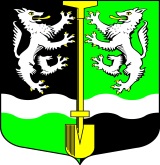 АДМИНИСТРАЦИЯМУНИЦИПАЛЬНОГО ОБРАЗОВАНИЯ   СЕЛИВАНОВСКОЕ СЕЛЬСКОЕ ПОСЕЛЕНИЕВолховского муниципального районаЛенинградской областиРАСПОРЯЖЕНИЕот 26 марта  2020 года                                                                                           № 07Об организации режима труда для работников предприятий, организаций и учреждений, находящихся на территории МО Селивановское сельское поселение в связи с распространением новой коронавирусной инфекции В соответствии с Федеральным законом от 21 декабря 1994 года № 68-ФЗ «О защите населения и территорий от чрезвычайных ситуаций природного и техногенного характера»; постановлением Главного государственного санитарного врача Российской Федерации от 02 марта 2020 года № 5 «О дополнительных мерах по снижению рисков завоза и распространения новой коронавирусной инфекции; постановлением Правительства Ленинградской области от 13 марта 2020 года № 117 «О введении на территории Ленинградской области режима повышенной готовности для органов управления и сил Ленинградской областной подсистемы РСЧС и некоторых мерах по предотвращению распространения новой коронавирусной инфекции на территории Ленинградской области; постановлением администрации Волховского муниципального района № 748 от 13 марта 2020 года «О мерах по противодействию распространения на территории Волховского муниципального района Ленинградской области новой коронавирусной инфекции», а также в соответствии с методическими рекомендациями, разработанными Министерством труда и социальной защиты Российской Федерации и в целях защиты населения МО Селивановское сельское поселение Волховского муниципального района Ленинградской области:1.Руководителям МБУКИС «Селивановский сельский Дом Культуры», МОБУ «Селивановская основная общеобразовательная школа», детского сада (дошкольной группы «Теремок»):1.1.временно ограничить личный прием граждан, рекомендовать обращаться в письменной форме, разместить данную информацию на стендах, официальных сайтах;1.2.обеспечить оптимальный режим рабочего (служебного времени) и времени отдыха работников, предусматривающий при наличии такой возможности следующие меры:- гибкий график прибытия/убытия на рабочее (служебное) место, позволяющий избежать скопления работников в организации;- специальный режим посещения организации, предусматривающий использование в приоритетном порядке электронного документооборота и технические средства для обеспечения служебного взаимодействия;- не допускать к работе сотрудников с признаками респираторного заболевания (организовать входную термометрию);- обязать отстранённого работника вызвать врача и по итогам проинформировать своего непосредственного руководителя о результатах, в дальнейшем в ежедневном режиме информировать о своем состоянии здоровья;- соблюдать установленные требования к условиям труда, обеспечивая достаточную циркуляцию воздуха;- обеспечить работников в достаточном количестве и постоянной доступности средствами для дезинфекции рук;- организовать соблюдение работниками правил гигиены;- организовать, по возможности, проведение 1 раз в сутки качественной уборки с проведением дезинфекции дверных ручек, выключателей, поручней, перил, мест общего пользования, а также проводить дезинфекцию воздуха.1.3.при поступлении запроса из территориальных органов Федеральной службы по надзору в сфере защиты прав потребителей и благополучию человека представителю нанимателю (работодателю) рекомендуется незамедлительно предоставлять всю необходимую информацию.2.Организациям торговли на территории МО Селивановское сельское поселение: ОАО «СТД», ИП «Дубовой», ИП «Алиеву»:2.1.обеспечить санитарные меры в соответствии с предписаниями и рекомендациями Роспотребнадзора, в том числе регулярно протирать дезинфицирующим раствором поверхности с наиболее интенсивным контактом рук потребителей;2.2.организовать работу по минимизации очередей и скоплений покупателей;2.3.обеспечить постоянное наличие в торговом зале наиболее востребованных товаров;2.4.усилить работу с персоналом в целях выполнения вышеуказанных мер, а также в целях недопущения к работе лиц, имеющих признаки респираторных заболеваний.3.Гражданским служащим, муниципальным служащим, работникам предприятий, организаций и учреждений, находящимся на территории МО Селивановское сельское поселение:3.1.при планировании отпусков воздержаться от посещения стран, где была выявлена новая коронавирусная инфекция;3.2.при появлении первых респираторных симптомов, незамедлительно обращаться за медицинской помощью;3.3.следовать основным правилам гигиены:- мыть руки – с мылом и теплой водой, не менее 15-20 секунд, всегда мыть руки перед едой;- чихать, прикрывая нос и рот салфеткой, обязательно утилизировав ее после использования;- носить с собой дезинфицирующее средство для рук и регулярно применять его.Глава администрацииМО Селивановское сельское поселение                                          М.Ф.ПетроваС распоряжением администрации МО Селивановское сельское поселение Волховского муниципального района Ленинградской области № 07 от 26 марта 2020 года «Об организации режима труда для работников предприятий, организаций и учреждений, находящихся на территории МО Селивановское сельское поселение в связи с распространением новой коронавирусной инфекции» ознакомлены: